Passport to   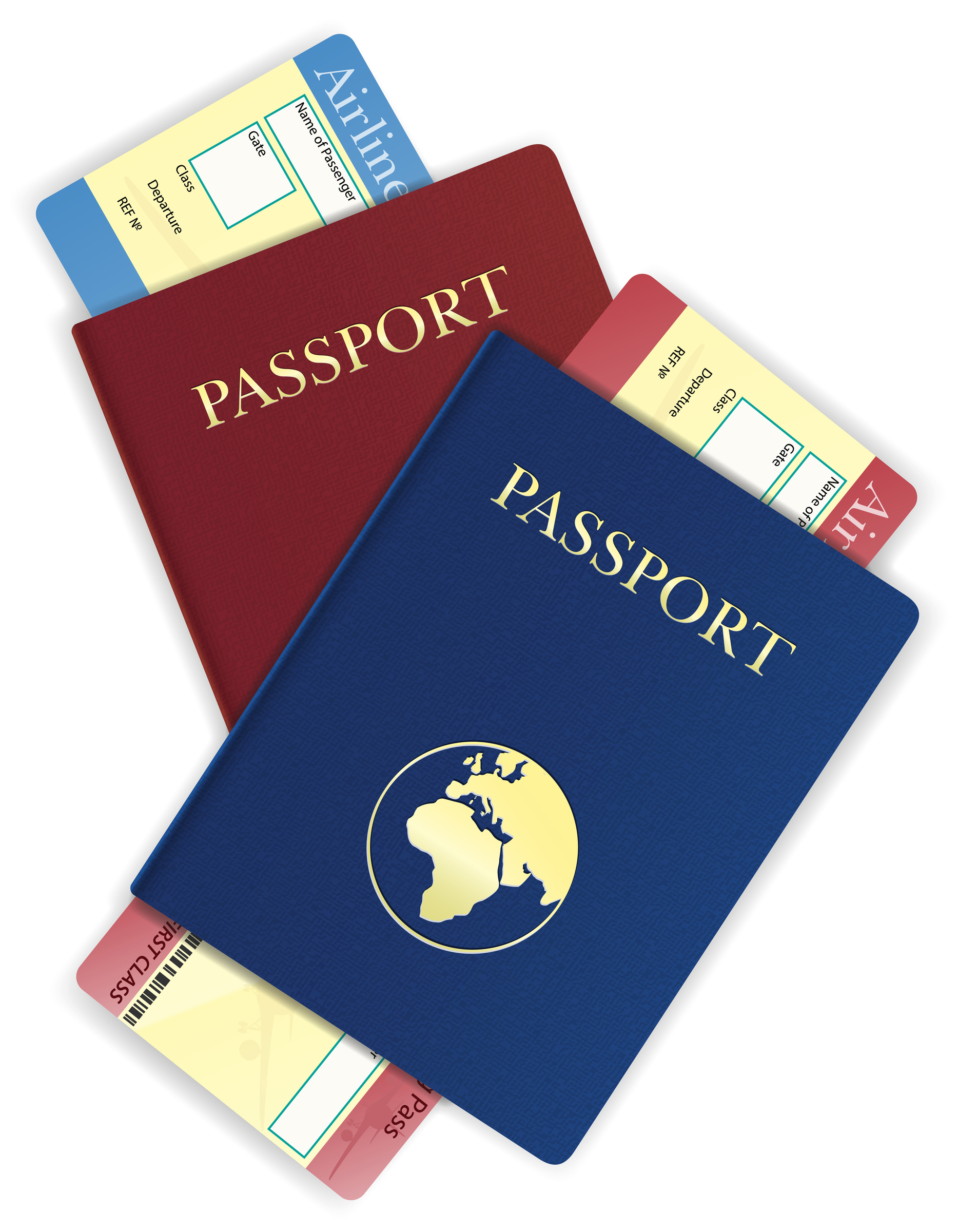 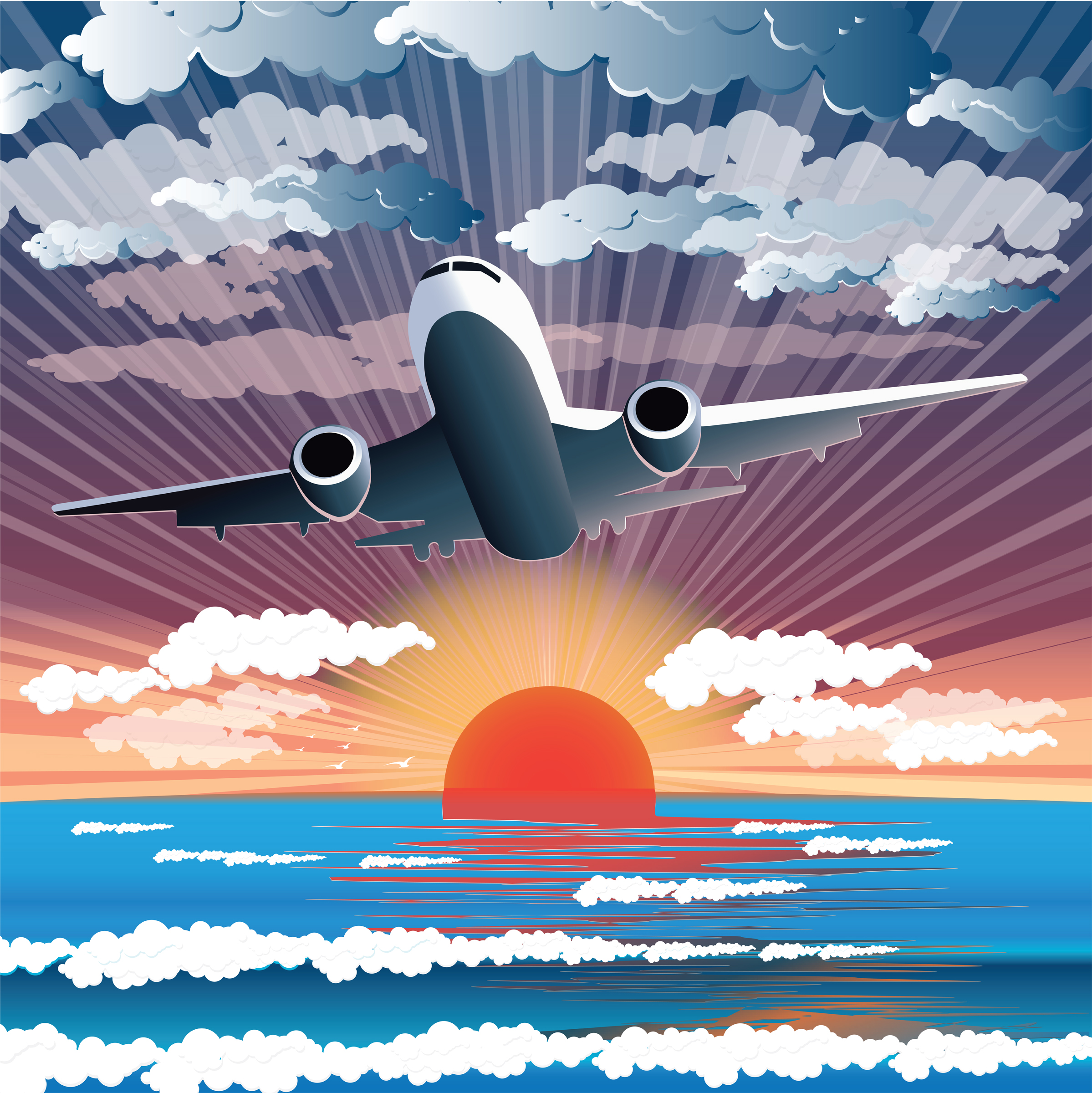  AdventureCub Scout Day Camp 2018                 June 25 – 29, 2018                       9am – 3:45pmArcheryFishingSlingshotsSwimmingBBsScout SkillsStemPassport to    AdventureCub Scout Day Camp 2018                 June 25 – 29, 2018                       9am – 3:45pmArcheryFishingSlingshotsSwimmingBBsScout SkillsStem